Informace pro provozovatele schválených zařízení akvakultury o programu dozoru pro nákazy ryb VHS a IHNNákazy virová hemoragická septikémie (VHS) a infekční nekróza krvetvorné tkáně (IHN) jsou nákazy ryb uvedené v prováděcím nařízení Komise (EU) 2018/1882 (= nákazy uvedené na seznamu), které paří mezi tzv. nákazy kategorie C. Současně patří také mezi nákazy kategorie D a E. Nákaza kategorie C je definovaná dle čl. 1 odst. 3 nařízení (EU) 2018/1882 jako „nákaza uvedená na seznamu, která se týká některých členských států a v souvislosti s níž je třeba přijmout opatření s cílem zamezit jejímu šíření do oblastí Unie, jež jsou nákazy úředně prosté nebo které mají proti dané nákaze uvedené na seznamu eradikační programy, jak je uvedeno v čl. 9 odst. 1 písm. c) nařízení (EU) 2016/429“.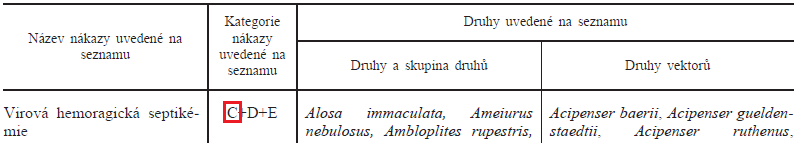 Pro nákazy kategorie C se rozlišují 3 nákazové statusy:PROSTÝ ERADIKAČNÍ PROGRAM (s cílem získání prostého statusu)„dobrovolný“ PROGRAM DOZORU (s cílem prokázat, že zařízení akvakultury není infikované nákazou uvedenou na seznamu kategorie C) – nahrazuje původní tzv. nedefinovaný nákazový statusČlenské státy EU/oblasti/jednotky (zařízení akvakultury) /zóny, které nemají ani jeden z uvedených nákazových statusů pro nákazy kategorie C, nemají žádný nákazový status a jsou považovány za ZAMOŘENÉ (infikované). Program dozoru je podle bodu 17 čl. 2 nařízení Komise (EU) 2020/691 definován jako „dobrovolný program testování a opatření pro tlumení nákazy prováděný v souvislosti s nákazou kategorie C v zařízení akvakultury, které se neúčastní programu eradikace za účelem dosažení statusu území prostého nákazy, avšak z testů vyplývá, že dané zařízení akvakultury není danou nákazou kategorie C infikováno“. Ve schválených zařízeních akvakultury, která se účastní programu dozoru, jsou pravidelně odebírány úředními veterinárními lékaři krajských veterinárních správ Státní veterinární správy (dále jen „KVS SVS“) vzorky vnímavých druhů ryb nebo ovariální tekutiny k laboratornímu vyšetření na nákazy VHS a IHN a prováděny pravidelné úřední kontroly. Odběr vzorků je prováděn dle platné Metodiky kontroly zdraví zvířat a nařízené vakcinace (část II, kód ExU210) v souladu s přílohou VI částí III kapitolou I nařízení (EU) 2020/689 dle stanovené míry rizika schváleného zařízení akvakultury následovně:zařízení akvakultury s vysokou mírou rizika – odběr vzorků 1× ročně;zařízení akvakultury se střední mírou rizika – odběr vzorků 1× za 2 roky;zařízení akvakultury s nízkou mírou rizika – odběr vzorků 1× za 3 roky.Odběr vzorků je prováděn v období, kdy je při odběru teplota vody nižší nebo rovna 14 °C, nebo pokud teplota vody nedosahuje stanovené teploty, odeberou se vzorky za nejnižších teplot v průběhu roku. Vyšetření se provádí u vnímavých ryb vždy z jednoho vzorku, který se skládá z 30 ryb. V zařízeních s generačními rybami lze odběr ryb nahradit odběrem ovariálních tekutin.Vyšetření vzorků je hrazeno provozovatelem schváleného zařízení akvakultury.  Účast v programu dozoru poskytuje provozovateli schváleného zařízení akvakultury výhody související se zdravím zvířat (přehled o zdravotní situaci v chovu) a může být vyžadována i obchodními partnery v členských státech EU při intrakomunitárním obchodu. Při přemísťování vodních živočichů v rámci EU platí, že přemísťování vodních živočichů nesmí ohrozit nákazový status vodních živočichů v místě určení tzn. vodní živočichy lze přemísťovat pouze do stejného nebo horšího nákazového statusu. Více u přemísťování vodních živočichů v rámci EU uvedeno zde.  Podrobnosti o posledním úředně odebraném vzorku v zařízení akvakultury původu potvrzuje certifikující úřední veterinární lékař KVS SVS v systému TRACES (Hlášení VODNÍ ŽIVOČICHOVÉ podléhající dozoru). Současně k zásilkám ryb přemísťovaných do zařízení akvakultury v jiných členských státech EU, které se také účastní programu dozoru, přiloží provozovatel dokument „Vlastní prohlášení provozovatele“. Vzorky odebrané úředními veterinárními lékaři KVS SVS jsou vyšetřovány ve Státním veterinárním ústavu Jihlava. Provozovatelé schválených zařízení akvakultury, kteří se rozhodnou zapojit své zařízení do uvedeného programu dozoru, musí oznámit zájem o účast u místně příslušné KVS SVS prostřednictvím formuláře „Oznámení o účasti v programu dozoru pro nákazy ryb virová hemoragická septikémie (VHS) a infekční nekróza krvetvorné tkáně (IHN)“. Kontakty na jednotlivé KVS SVS jsou zde: https://www.svscr.cz/prehled-adres-podatelen/. 